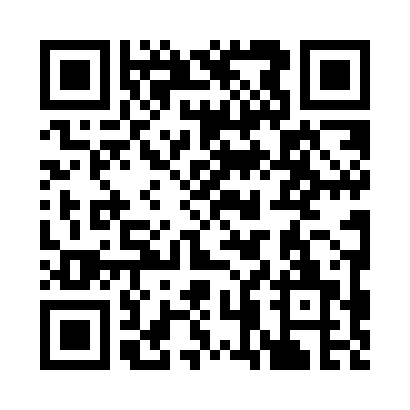 Prayer times for Lyon Mountain, New York, USAMon 1 Jul 2024 - Wed 31 Jul 2024High Latitude Method: Angle Based RulePrayer Calculation Method: Islamic Society of North AmericaAsar Calculation Method: ShafiPrayer times provided by https://www.salahtimes.comDateDayFajrSunriseDhuhrAsrMaghribIsha1Mon3:205:141:005:088:4510:392Tue3:215:151:005:088:4510:383Wed3:225:151:005:088:4410:384Thu3:235:161:005:088:4410:375Fri3:245:171:005:088:4410:366Sat3:255:171:015:088:4310:357Sun3:265:181:015:088:4310:358Mon3:285:191:015:088:4210:349Tue3:295:201:015:088:4210:3310Wed3:305:211:015:088:4110:3211Thu3:315:211:015:088:4110:3112Fri3:335:221:015:088:4010:2913Sat3:345:231:025:088:4010:2814Sun3:355:241:025:088:3910:2715Mon3:375:251:025:088:3810:2616Tue3:385:261:025:078:3710:2517Wed3:405:271:025:078:3710:2318Thu3:415:281:025:078:3610:2219Fri3:435:291:025:078:3510:2020Sat3:445:301:025:078:3410:1921Sun3:465:311:025:068:3310:1822Mon3:475:321:025:068:3210:1623Tue3:495:331:025:068:3110:1424Wed3:515:341:025:058:3010:1325Thu3:525:351:025:058:2910:1126Fri3:545:361:025:058:2810:1027Sat3:565:371:025:048:2710:0828Sun3:575:381:025:048:2610:0629Mon3:595:391:025:048:2510:0430Tue4:015:401:025:038:2310:0331Wed4:025:411:025:038:2210:01